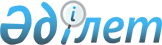 Об утверждении перечня приоритетных культур и норм субсидий, а также объема бюджетных средств на повышение урожайности и качества продукции растениеводства на 2023 годПостановление акимата Костанайской области от 15 февраля 2023 года № 62. Зарегистрировано Департаментом юстиции Костанайской области 16 февраля 2023 года № 9937
      В соответствии со статьей 27 Закона Республики Казахстан "О местном государственном управлении и самоуправлении в Республике Казахстан", приказом Министра сельского хозяйства Республики Казахстан от 30 марта 2020 года № 107 "Об утверждении Правил субсидирования повышения урожайности и качества продукции растениеводства" (зарегистрирован в Реестре государственной регистрации нормативных правовых актов под № 20209) акимат Костанайской области ПОСТАНОВЛЯЕТ:
      1. Утвердить:
      перечень приоритетных культур и нормы субсидий на повышение урожайности и качества продукции растениеводства на 2023 год согласно приложению 1 к настоящему постановлению;
      объем бюджетных средств на повышение урожайности и качества продукции растениеводства на 2023 год согласно приложению 2 к настоящему постановлению.
      2. Государственному учреждению "Управление сельского хозяйства и земельных отношений акимата Костанайской области" в установленном законодательством Республики Казахстан порядке обеспечить:
      1) государственную регистрацию настоящего постановления в территориальном органе юстиции;
      2) размещение настоящего постановления на интернет-ресурсе акимата Костанайской области после его официального опубликования.
      3. Контроль за исполнением настоящего постановления возложить на курирующего заместителя акима Костанайской области.
      4. Настоящее постановление вводится в действие по истечении десяти календарных дней после дня его первого официального опубликования. Перечень приоритетных культур и нормы субсидий на повышение урожайности и качества продукции растениеводства на 2023 год Объем бюджетных средств на повышение урожайности и качества продукции растениеводства на 2023 год
					© 2012. РГП на ПХВ «Институт законодательства и правовой информации Республики Казахстан» Министерства юстиции Республики Казахстан
				
      Аким Костанайской области 

К. Аксакалов
Приложение 1к постановлению акиматаКостанайской областиот 15 февраля 2023 года№ 62
№
Наименование приоритетных сельскохозяйственных культур
Нормы субсидий на 1 тонну, тенге
1
Подсолнечник
22 000
2
Гречиха
15 700Приложение 2к постановлению акиматаКостанайской областиот 15 февраля 2023 года№ 62
№
Объем бюджетных средств на субсидирование, тысяч тенге
Объем бюджетных средств на субсидирование, тысяч тенге
1
Местный бюджет
1 130 404,0